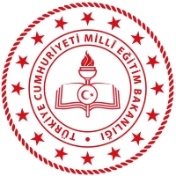 SORULAR:1- Geçmişten günümüze dünyanın farklı bölgelerinde coğrafi, siyasi, ekonomik ve sosyal faktörlerin etkisiyle medeniyetler kurulmuş ve bu medeniyetler birbirlerini etkilemiştir.İlk medeniyetlerin kurulduğu bölgelerin ortak özellikleri neler olmuştur? (10 puan)2- Kazanç amacıyla yürütülen alım satım etkinliği olarak tanımlanan ticaret, İlk Çağ’dan günümüze kadar süregelmiştir.Yeryüzündeki başlıca sanayi ürünleri üretim alanları nerelerdir? (10 puan)3- İnsanların dinlenme, eğlenme, görme, tanıma vb. amaçlarla sürekli ikamet ettiği yerden başka bir yere geçici bir süre içinde yaptığı gezilere turizm; bu faaliyetlere katılan kişilere de turist denir. Turistik ziyaretlerde gerçekleşen etkileşimin bazı olumlu ve olumsuz sonuçları ortaya çıkmaktadır.Turizmin olumlu etkilerine örnekler veriniz. (10 puan)4- Dünyanın dört bir yanına yayılmış olan ve yeryüzündeki en eski kültürlerden biri olan Türk kültürü, birçok kültürden etkilenmiş ve bu kültürleri etkilemiştir.Türk kültürünün geniş bir coğrafyaya yayılmasını sağlayan unsurlar nelerdir? (10 puan)5- Almanya, 19. yüzyılın başlarında bir tarım ülkesiydi. Çalışan nüfusun yaklaşık üçte ikisi tarımla uğraşıyordu.Ülkede ihraç edilen ticari ürünlerin yaklaşık yarısı el sanatlarına dayalıydı. Almanya’da sanayileşme süreci 19. yüzyılın başlarında başlamıştır.Almanya’nın sanayileşme sürecinde etkili olan faktörler neler olmuştur? (10 puan)6- Tarım faaliyetleri, ülke ekonomileri için oldukça önemli bir yere sahiptir. Ancak tarımsal faaliyetlerin yapılış şekli, ülkelerin gelişmişlik düzeyine göre farklılık göstermektedir.Az gelişmiş ülkelerde yapılan tarımsal faaliyetler ve kullanılan tarımsal yöntemler hakkında bilgi veriniz. (10 puan)7- Birinci ve İkinci Dünya savaşlarında çok sayıda insan yaşamını yitirmiş, ülkeler, ekonomik bakımdan büyük sıkıntılar yaşamıştır. Savaşların, ekonomik ve çevre sorunlarının çözümlenmesi için uluslararası örgütler kurulmuştur.NATO ne tür bir örgüttür ve kuruluş amaçları nelerdir? (10 puan)8- Nüfus artışı ve sanayileşme süreci, çevre sorunlarını artırmış ve çeşitlendirmiştir. Çevre sorunlarından bir kısmı yerel, bir kısmı da küreseldir.Küresel çevre sorunları nelerdir yazınız. (10 puan)9- Dünyadaki enerji ihtiyacının büyük bölümü fosil yakıtlardan karşılanmaktadır. Taş kömürü, linyit, petrol, doğal gaz gibi fosil yakıtların kullanımı çevre kirliliğini de beraberinde getirmiştir.Fosil yakıtlardan olan Kömürün üretimi esnasında çevreye ne tür zararlar verilmektedir? (10 puan)10- Fosil yakıtlar ile radyoaktif elementlerden oluşan yenilenemeyen enerji kaynakları, kullanıldıkça biter ve normal şartlarda bunların yenilenmesi çok uzun zaman alır.Gelecekte enerji krizi yaşanmaması için ülkelerin hangi enerji kaynaklarına yönelmesi gerekmektedir? (10 puan)